Познавательно – игровая  программа «Лето у ворот – поглядывай в сад и огород»Лето – самая горячая пора для  огородников и садоводов. Но если правильно распределить работы в саду и огороде, то, останется  время и для отдыха.Так, участники клуба «У самовара» на выездной основе в агрогородке Турец собрались  на  посиделки, чтобы  отдохнуть от летних хлопот и забот.  Сотрудники отделения дневного пребывания для граждан пожилого возраста ЦСОН Кореличского района подготовили для них  познавательно – игровую  программу «Лето у ворот – поглядывай в сад и огород».Участники встречи разучили Гимн садоводов и огородников. Проявляя  находчивость и смекалку,  пробовали свои силы  в   играх и конкурсах: «Загадки на грядке», «Дополни пословицу», «Попробуем лето на вкус», пели, танцевали. Делились секретами ведения «садово - огородного хозяйства». А потом пили травяной чай с пирогами.Валеолог  Кореличского райЦГЭ  Волосевич Л.И. рассказала о профилактике клещевых инфекций.Эта встреча  получилась познавательной, эмоциональной и  душевной.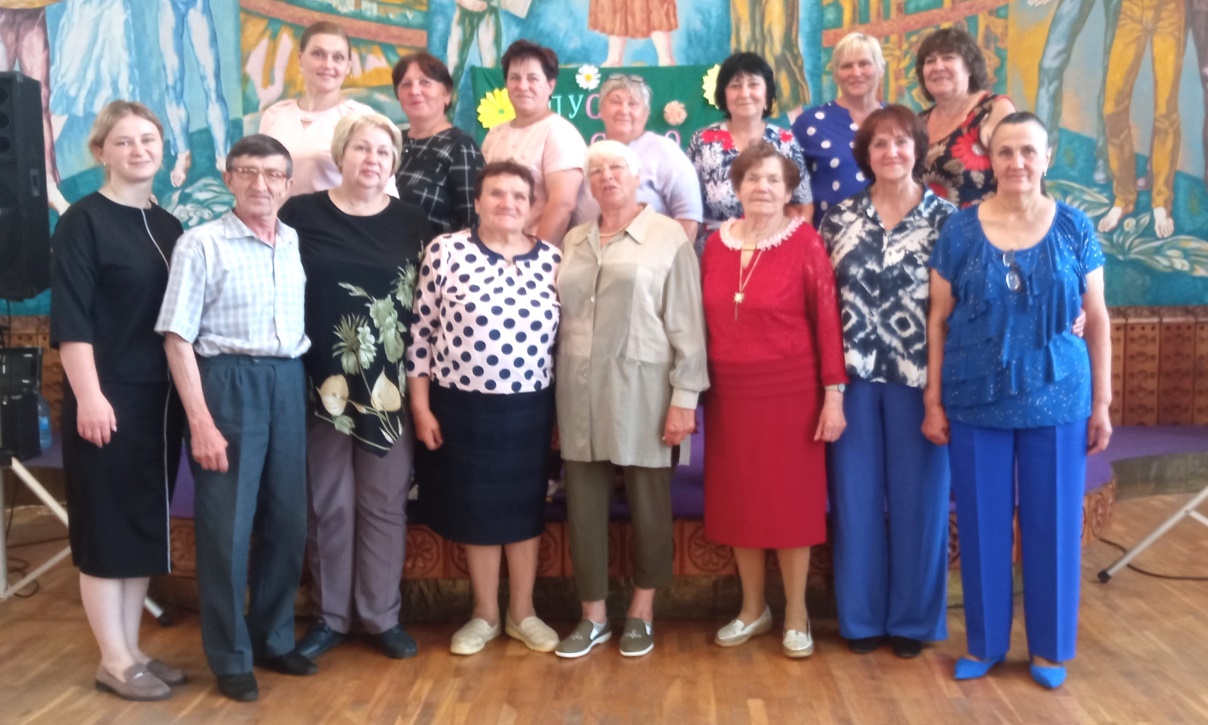 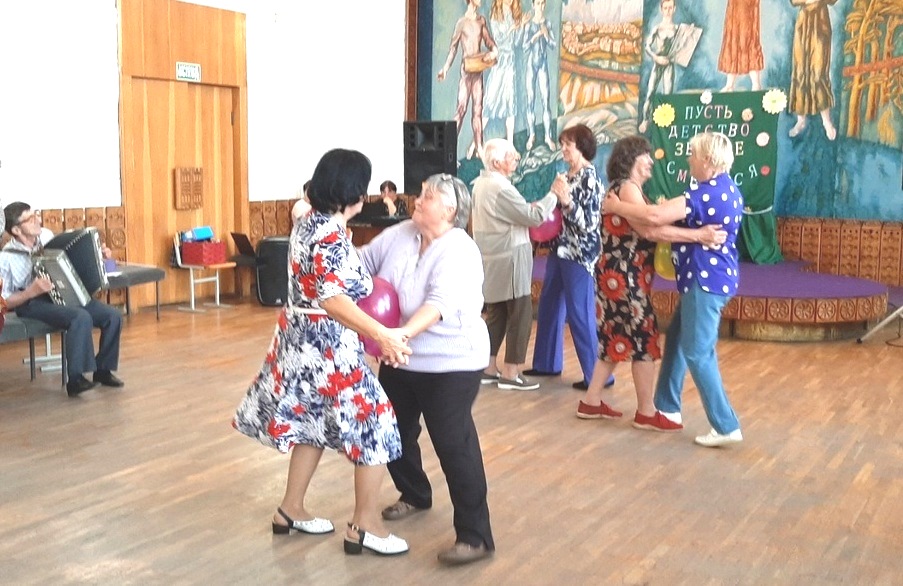 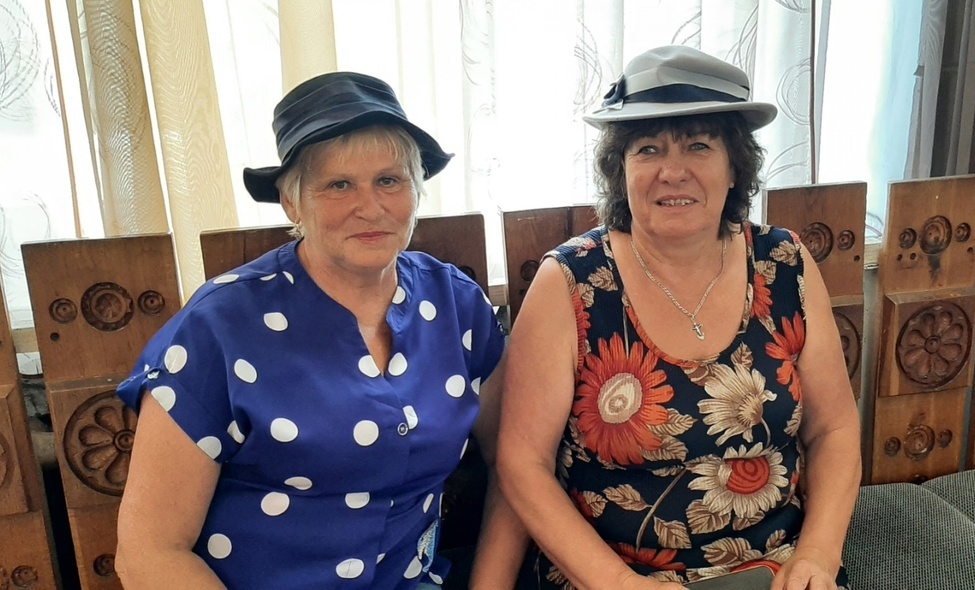 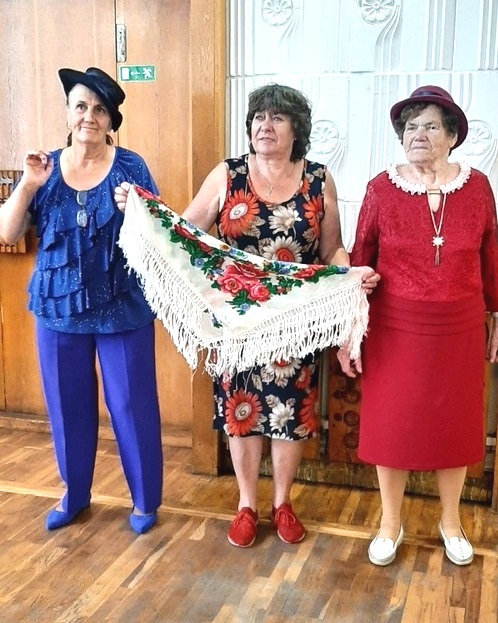 